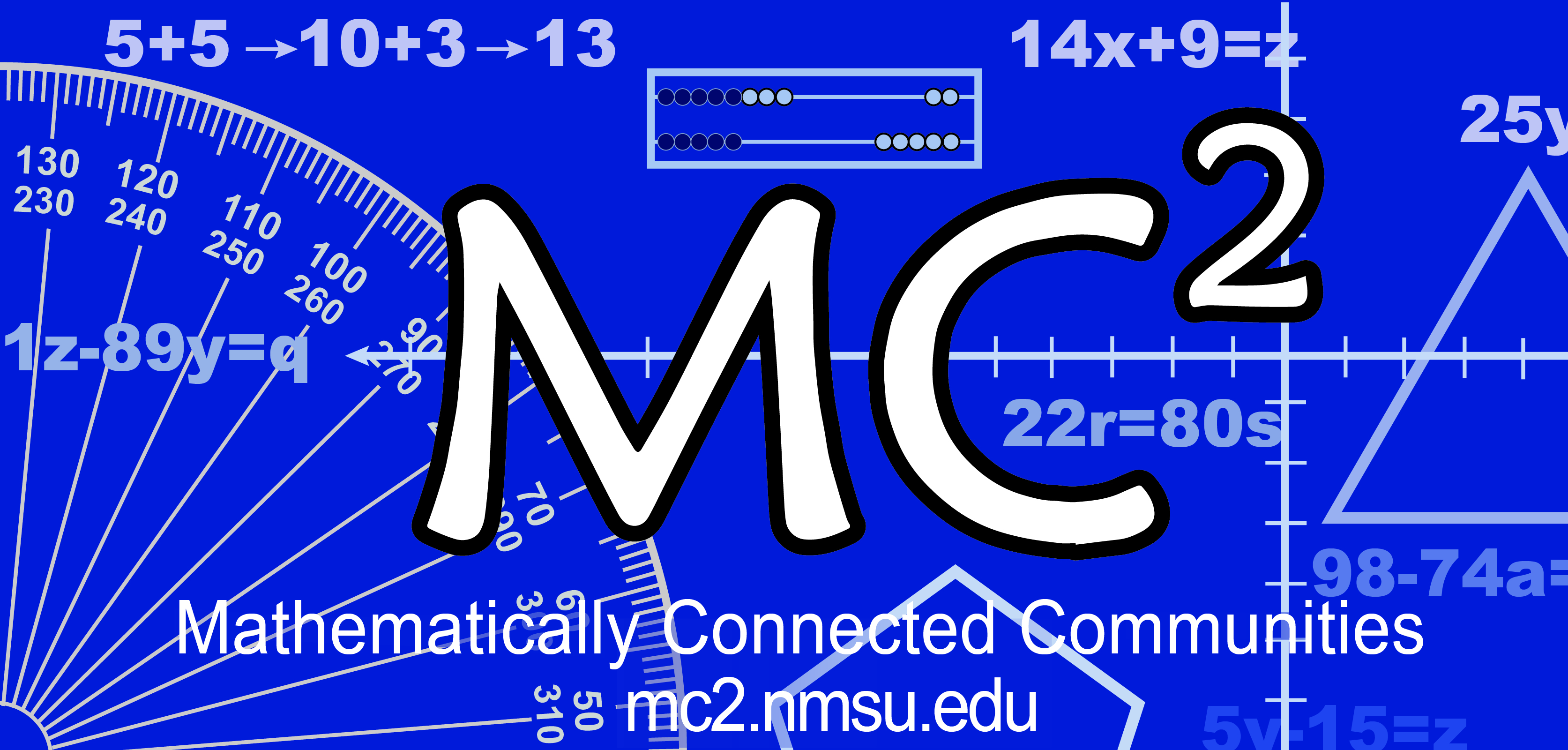 MC2 Thinking Protocol 
Data Collection & Analysis ToolDate:                               District:                                                                       School:                                                                       _                                                                                                                           Grade:                            Teacher:                                                                     # Students: _______________                                                                                                                                                                                                                                                 Standard(s) or Evidence Statement:  Enter number of students in the blanks below:
Think Alone:          students got the correct response. Think with a Partner:         students changed to the correct response. Think with the Class:          students turned in the correct response.           students turned in the correct response with accurate computation.           students had the correct operation(s) but had a computation error.  Student Strategies Used to Solve Problem:Student Strategies Used to Prove Answer was Correct:Enter misconceptions observed and possible intervention needed to clarify each:
Comments: Note: This form is in WORD so it may be customized to suit your needs by adding, changing, and/or deleting sections. MisconceptionIntervention